ПРОЕКТ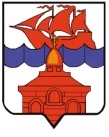 РОССИЙСКАЯ ФЕДЕРАЦИЯКРАСНОЯРСКИЙ КРАЙТАЙМЫРСКИЙ ДОЛГАНО-НЕНЕЦКИЙ МУНИЦИПАЛЬНЫЙ РАЙОНХАТАНГСКИЙ СЕЛЬСКИЙ СОВЕТ ДЕПУТАТОВРЕШЕНИЕ00.00.2021 г. 										  № 000-РСО внесении изменений в Решение Хатангского сельского Совета депутатов№150-РС от 20.05.2014 года «Об утверждении Генерального плана и Правил землепользования и застройки села Хатанга»В соответствии с Федеральным Законом №131-ФЗ от 06.10.2003 года «Об общих принципах организации местного самоуправления в Российской Федерации», Приказом Минэкономразвития России от 01.09.2014 N 540 «Об утверждении классификатора видов разрешенного использования земельных участков» на основании п. 27 ст. 27 Устава сельского поселения Хатанга, Хатангский сельский Совет депутатовРЕШИЛ:1. Внести в Решение Хатангского сельского Совета депутатов от 20.05.2014 № 150-РС «Об утверждении Генерального плана и Правил землепользования и застройки села Хатанга» (далее - Решение) следующие изменения:1.1 Пункт 1 статьи 36 «ОД-1. Зона общественно-деловой застройки» изложить в следующей редакции:«Виды разрешенного использования земельных участков и объектов капитального строительства:1.2 Подпункты б), в) пункта 2 статьи 36 «ОД-1. Зона общественно-деловой застройки» изложить в следующей редакции:«б) максимальный коэффициент застройки -  0,80;в) минимальный коэффициент свободных территорий -  0,20.»1.3 Пункт 1 статьи 43 «Р-3. Зона природного ландшафта» изложить в следующей редакции:Решение вступает в силу со дня его официального опубликования.Председатель Хатангского    			Временно исполняющий полномочия                                      сельского Совета депутатов			Главы сельского поселения ХатангаМ. Ю. Чарду                                                            А. С. Скрипкин	Основные виды разрешённогоиспользованияУсловно разрешённыевиды использованияВспомогательные видыиспользованияОбъекты кредитно-финансовой, страховой сферы и сферы оказания юридических услуг;Административные объекты органов местного самоуправления;Административные объекты органов государственной власти; Детские игровые площадки;Объекты бытового обслуживания населения;  Учреждения связи;Объекты ветеринарии;  Объекты обслуживания пассажиров;  Дошкольные образовательные учреждения;Объекты общественно-бытового назначения;Объекты обслуживания жилищно-коммунального хозяйства;  Образовательные учреждения для детей дошкольного и младшего школьного возраста;Общеобразовательные учрежденияОбщеобразовательные школы-интернаты;Объекты дополнительного образования;Объекты учреждений здравоохранения для оказания стационарной помощи;Объекты учреждений (подразделений учреждений) здравоохранения для оказания амбулаторно-поликлинической помощи;Объекты учреждений здравоохранения особого типа; Учреждения (подразделения учреждений) скорой медицинской помощи и переливания крови;Учреждения здравоохранения первой необходимости; Объекты социального обслуживания населения;Объекты социальной помощи и социально-реабилитационные объекты;Объекты обслуживания жилищно-коммунального хозяйства;Учреждения обслуживания пассажиров;Стадионы;Спортивные залы;Школьные спортивные площадки;Объекты для занятий физкультурой и спортом;Объекты для временного проживания;Гостиничное обслуживание;Культурное развитие;Досугово-развлекательные объекты;Культовые здания и сооружения;Объекты, функционально связанные с культовыми сооружениями;Объекты торговли;Линии электропередачи;Распределительные устройства;Распределительные пункты;Трансформаторные подстанции;Хозяйственно-питьевые водопроводы;Тепловые сети;Газопроводы;Канализационные сети;Остановки общественного транспорта;Выставочная ярмарочная деятельность;Развлекательные мероприятия;Обеспечение научной деятельности;Общественное управление;Деловое управление;Магазины;Общественное питание;Отдых (рекреация);Обеспечение занятий спортом в помещениях;Площадки для занятий спортом.Рынки;Антенно-мачтовые сооружения;Служебные гаражи;Парковки для постоянного хранения автомобильного транспорта;Автомобильные мойки;Ремонт автомобилей;Заправка транспортных средств;СвязьПлощадки для отдыха;Зелёные насаждения;Малые архитектурные формы;Элементы благоустройства;Скульптурные композиции; Парковки для временного хранения автомобильного транспорта;-Территории общего пользованияОсновные виды разрешённого использованияУсловно разрешённые виды использованияВспомогательные виды  использованияКустарниковая растительность;Луга;Лугопарки; Лыжные трассы;Велосипедные и пешеходные дорожки Гаражные объектыНе установлены